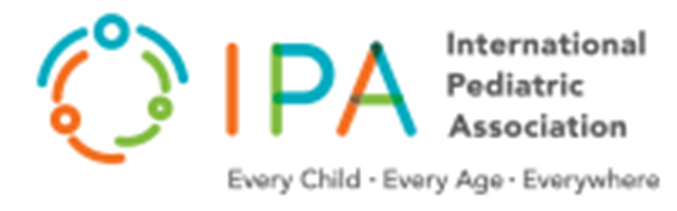 As health care providers, we believe that all children deserve hope in a safe environment. 

The petition asks governments to: 

a). The UN convention on the Rights of the Child, which all countries of the world have signed, must be fully implemented everywhere, especially in conflict zones. 

b). We call upon the UN Secretary General to take the strongest action possible for protecting children and families in conflict zones and for ensuring that the at-risk families and children of Aleppo be evacuated to save them from becoming innocent victims of war. We call upon the UN to fully enforce the laws protecting civilians, women and children and health care workers in such settings. 

c). We urge the UN agencies and global community to recognise the risk of a lost generation in the war zones of the world, especially Syria and Iraq, and in addition to the immediate measures listed above, to ensure that adequate facilities and support for mental health and long-term psychosocial support are provided to all families at-risk. 

d). We condemn the deliberate targeting of hospitals and health-care workers in these settings; these must be absolutely protected by all warring factions and depoliticised. The final petition will include name, degree, city and state only and may be shared with the press. Other information provided is only for validation purposes, feedback and will not be shared. If you wish to stay engaged on this issue as part of an ad hoc group, please contact separately. Those that sign this petition express voluntarily and publicly their individual opinion and take full responsibility of their opinion. The petition will be delivered within the next 30 days to recipients indicated below. After signing please consider sharing this petition with other colleagues that you know personally. Reference: Children of war: urgent action is needed to save a generation. Bhutta ZA, Keenan WJ, Bennett S. Lancet. 2016 Sep 24;388(10051):1275-6. doi: 10.1016/S0140-6736(16)31577-X. Epub 2016 Sep 6. www.thelancet.com/pdfs/journals/lancet/PIIS0140-6736(16)31577-X.pdfFirst Name: Last Name:Email:Degree: Area of Practice, speciality, subspecialty:Name of practice:City/ state/ Region:Name of person referred to you the petition:Name of medical school, year of medical diploma: Comments:Petition will be sent to Permanent members of the United Nations Security Council;Permanent Representative of the to the United Nations (non-permanent members of the Security Council and/or members of the International Syria Support Group) : Angola, Australia, Canada, Egypt, Germany, Iran, Iraq, Italy, Japan, Jordan, Lebanon, The Netherlands, New Zealand, Oman, Qatar, Russia, Saudi Arabia, Spain, Turkey, the United Arab Emirates, Ukraine, Uruguay, Venezuela and the United Nations Secretary General